АКТобщественной проверкив рамках проведения системного и комплексного общественного контроля, 
проведен общественный контроль качества санитарной обработки и дезинфекции подъездов МКД по адресу ул. Кооперативная, д.№10.Сроки проведения общественного контроля: 09.04.2020 г.Основания для проведения общественной проверки: план работы Общественной палаты г.о. Королев.Форма общественного контроля: мониторингПредмет общественной проверки – контроль работы УК АО «Жилсервис» по качеству проведения санитарной обработки и дезинфекции подъездов МКДСостав группы общественного контроля:1.	Романенков Владимир Алексеевич - руководитель группы общественного контроля 2.	Шарошкин Александр Владимирович - член группыПо постановлению Губернатора МО Андрея Воробьева от 12.03.2020 №108 - ПГ "О введении в Московской области режима повышенной готовности.... " и по его поручению на всей территории региона в муниципалитетах Управляющие компании (УК) проводят мероприятия по дезинфекции в подъездах МКД. Общественная палата г.о. Королёв, на основании обращений жителей, контролирует деятельность УК по выполнению поручения Главы региона по дезинфекции подъездов и мест общего пользования в МКД г. о. Королёв. Сегодня Общественники проинспектировали работу УК «ЖИЛСЕРВИС» по уборке подъездов с помощью дезинфицирующих средств в МКД по адресу ул. Кооперативная, д.№10.Проверкой установлено: сотрудниками компании АО «Жилсервис» проведена с применением рекомендованных дезинфектантов влажная уборка мест общего пользования, в т. ч. протирка контактных поверхностей входной группы, двери, кнопки домофона, лестничные перила, полы, а также почтовые ящики. Работники обеспечены, маской, перчатками, защитными костюмами, специальными очками, антисептиками. По данным проверки составлен АКТ.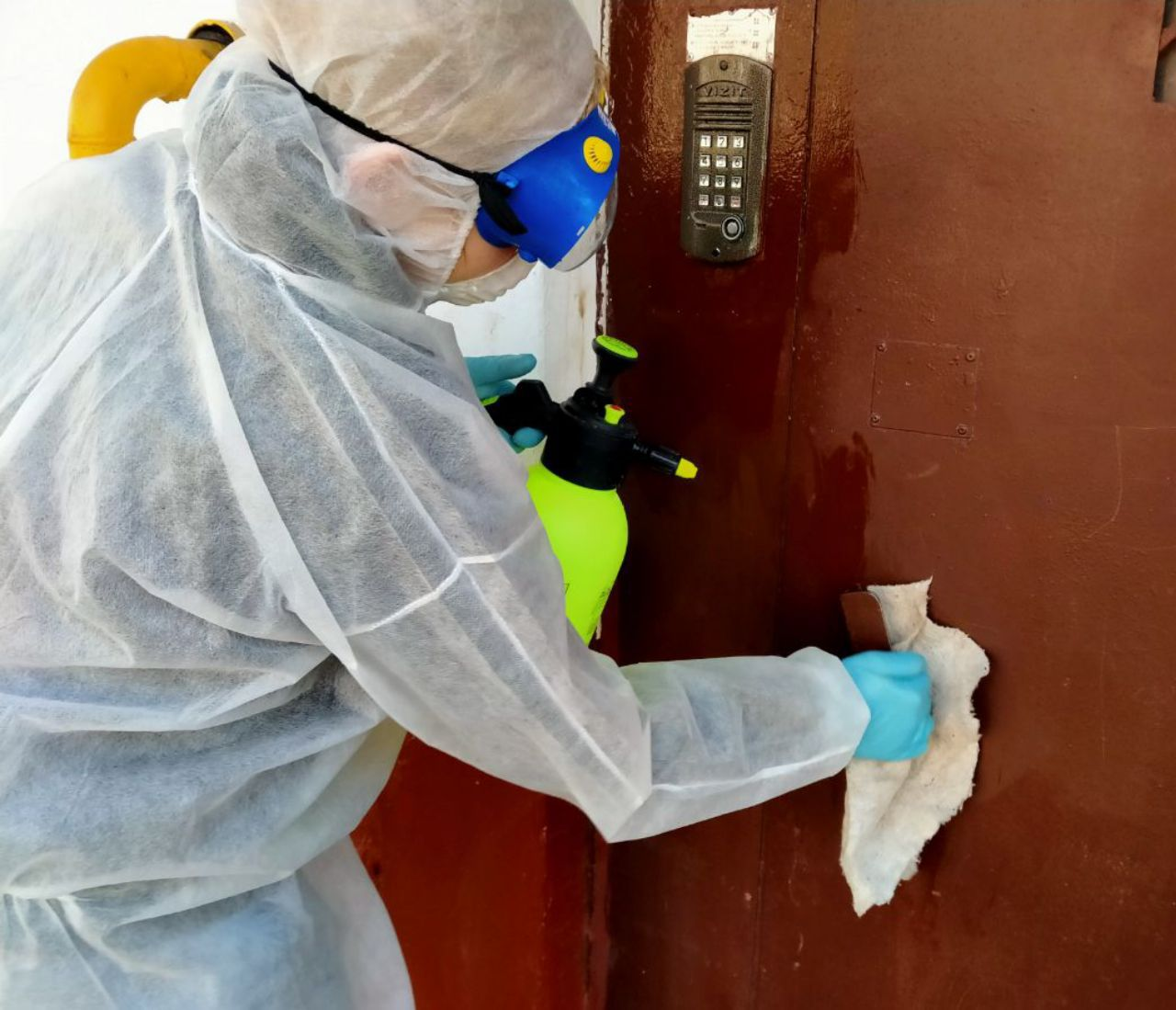 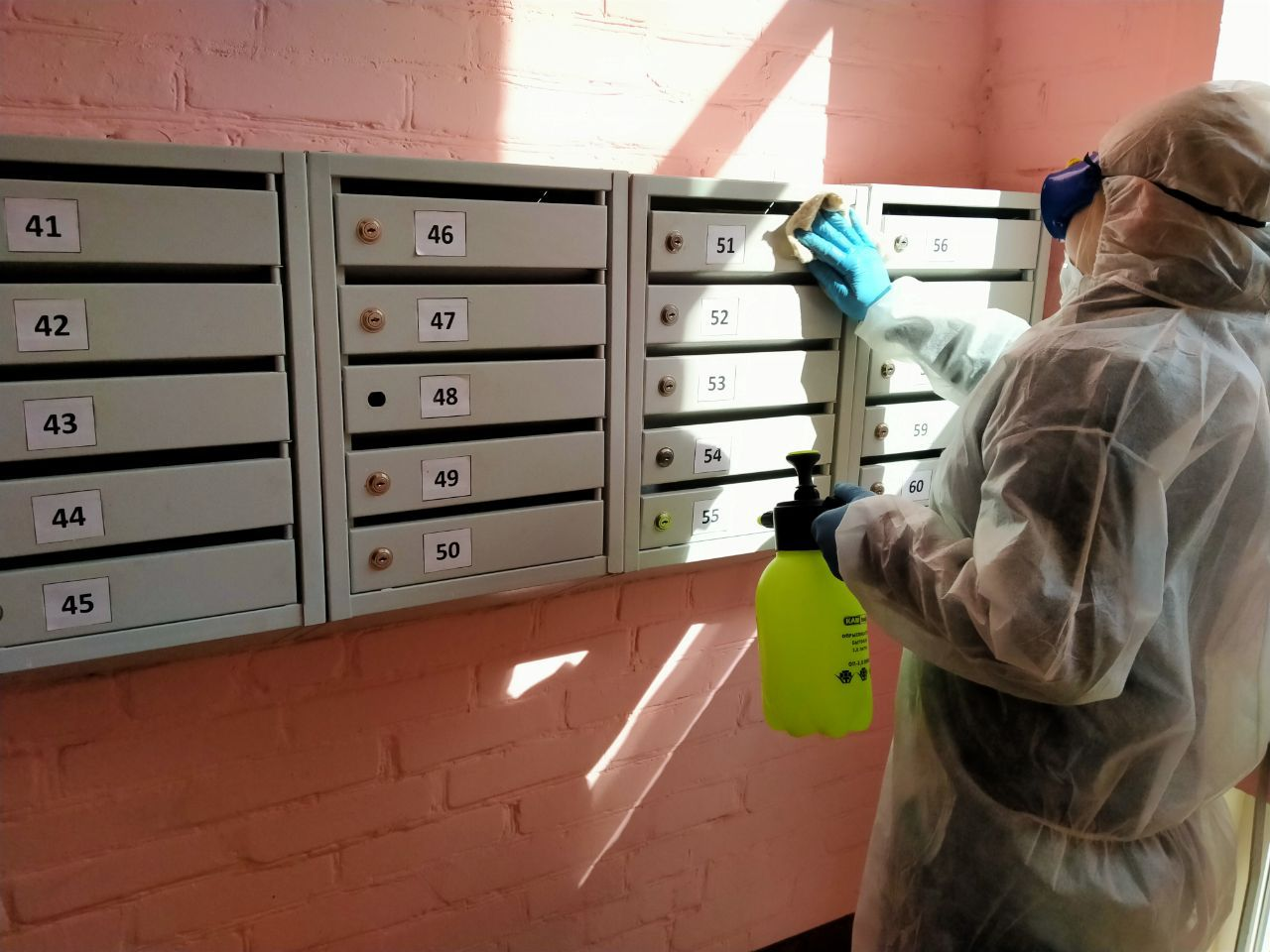 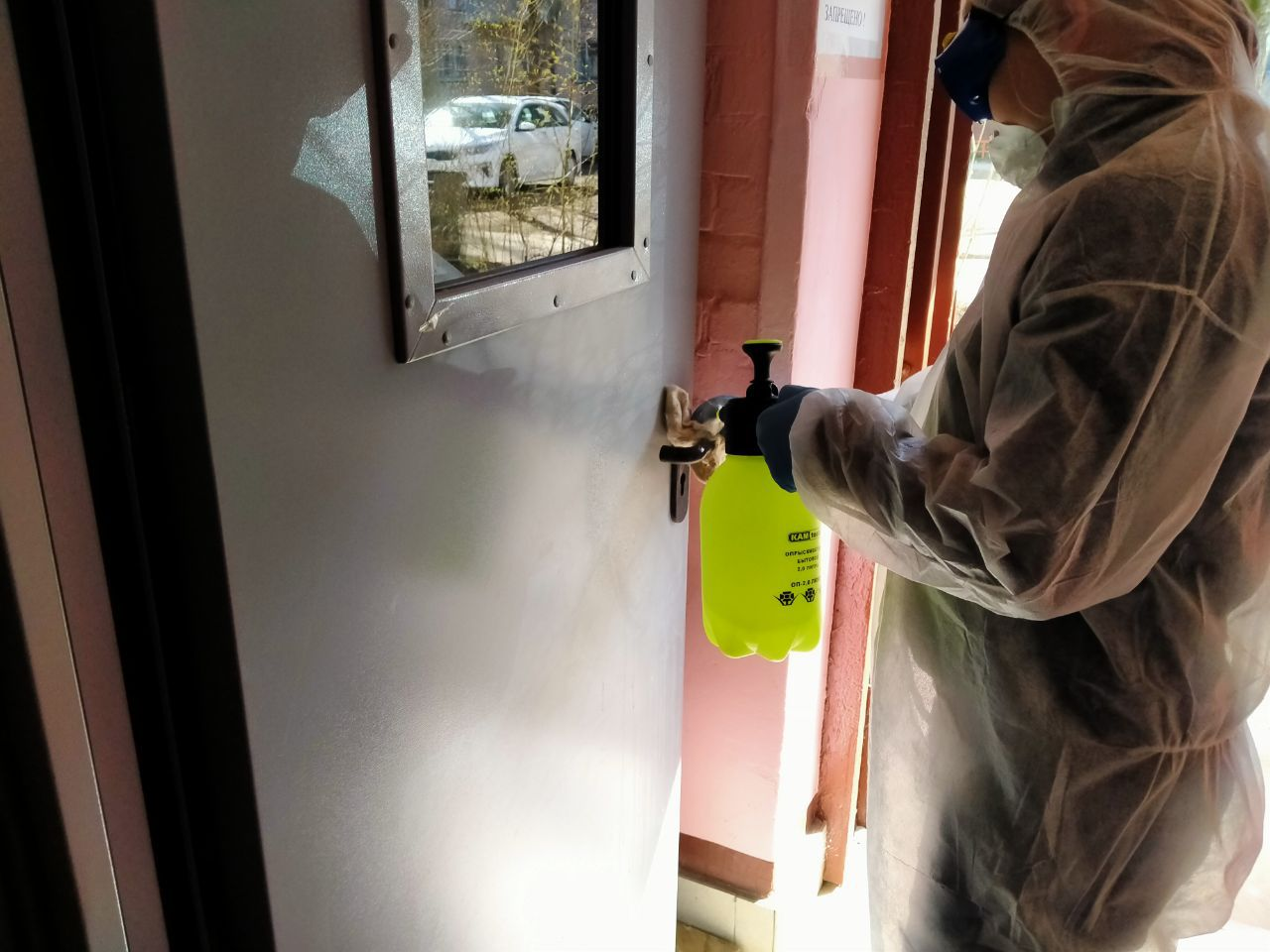 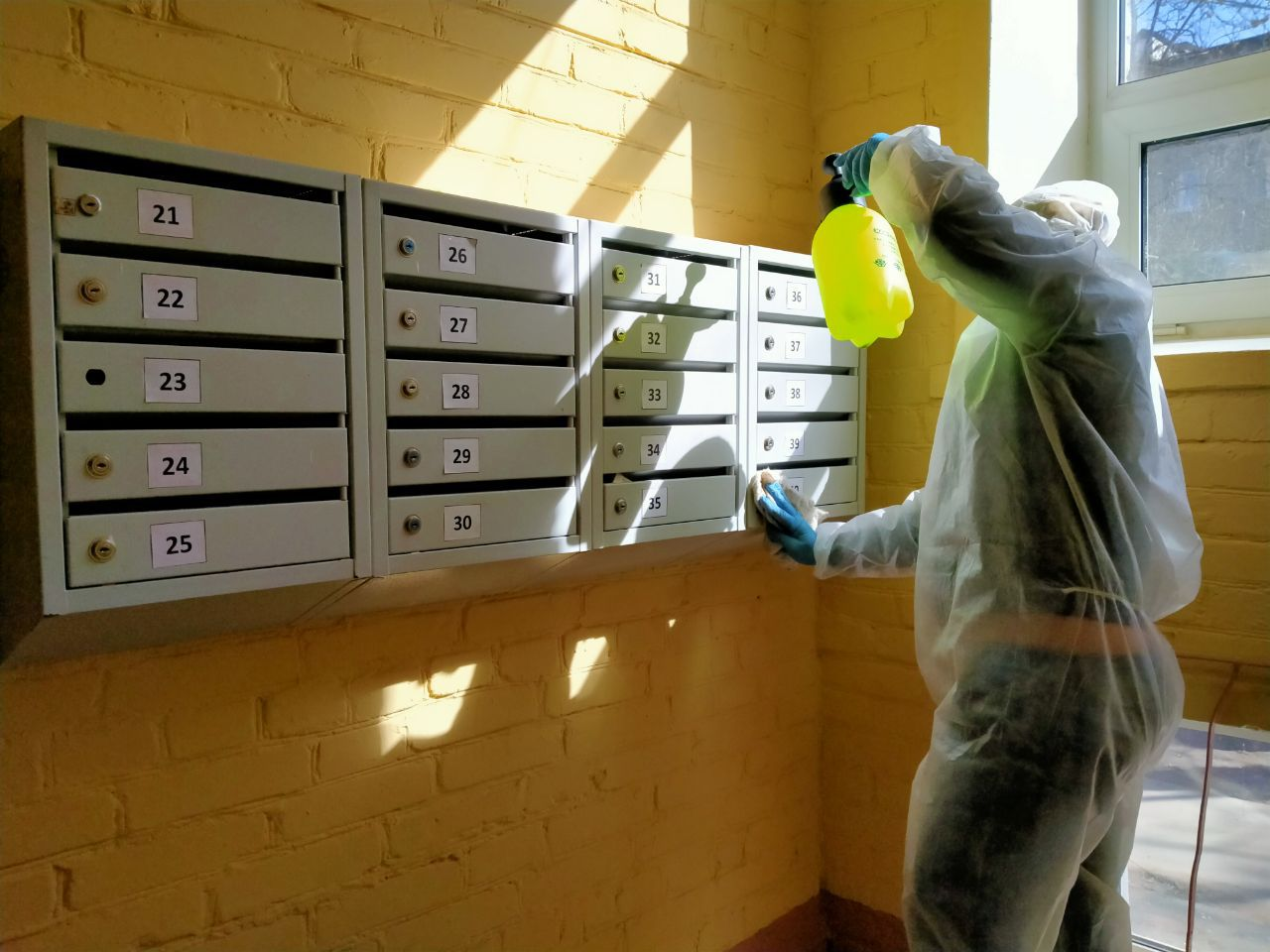 «УТВЕРЖДЕНО»Решением Совета Общественной палаты г.о. Королев Московской областиПредседатель комиссии «по местному самоуправлению, работе с территориями, общественному контролю, открытости власти,…»  Общественной палаты г.о.Королев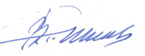 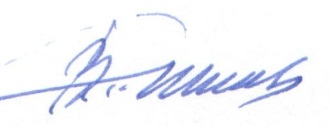 В.А.Романенков